Tržaška cesta 21, 1000 Ljubljana	T: 01 478 16 50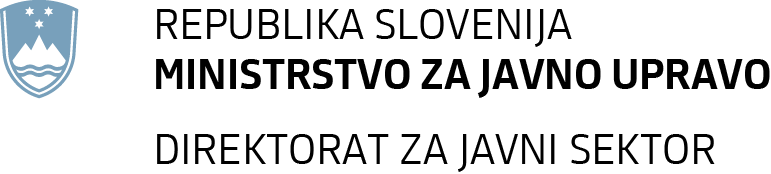 	F: 01 478 16 99	E: gp.mju@gov.si	www.mju.gov.siŠtevilka: 0100-541/2019/3Datum:    1. 7. 2019Zadeva:      Premestitev na drugo delovno mesto - OdgovorZveza:         Vaše elektronsko sporočilo z dne 21. 6. 2019 in dodatna pojasnila dne 24. 6. 2019                     in dne 28. 6. 2019Spoštovani,na Ministrstvo za javno upravo ste posredovali vprašanje v zvezi s pravilno določitvijo plače javnim uslužbencem, ki bi jih želeli premestiti iz delovnega mesta	 Bolničar negovalec I - nega III in IV (šifra DM F024001), ki je uvrščeno v IV. tarifni razred, na delovno mesto Srednje medicinske sestre I (šifra DM F025009), ki je uvrščeno v V. tarifni razred. Zanima vas, kako pravilno določiti plačo zaposlenim ob upoštevanju, da so nekateri zaposleni s 1. 4. 2019 napredovali v višji plačni razred (za en ali dva plačna razreda). Glede na posredovane podatke, ugotavljamo, da se je v primeru obeh delovnih mest na podlagi sklenjenih aneksov h kolektivnim pogodbam, ki so bili podpisani v decembru 2018, uvrstitev povišala za en plačni razred, pri čemer so javni uslužbenci pridobili pravico do izplačila višje plače s 1. januarjem 2019. Ker želite zaposlene premestiti oziroma skleniti pogodbo o zaposlitvi (v nadaljnjem besedilu: premestitev) za delovno mesto v višjem tarifnem razredu, se jim plača določi na podlagi prvega odstavka 19. člena Zakona o sistemu plač v javnem sektorju (Uradni list RS, št. 108/09 – uradno prečiščeno besedilo, 13/10, 59/10, 85/10, 107/10, 35/11 – ORZSPJS49a, 27/12 – dol. US, 40/12 – ZUJF, 46/13, 25/14 – ZFU, 50/14, 95/14 – ZUPPJS15, 82/15, 23/17 – ZDOdv, 67/17 in 84/18, v nadaljnjem besedilu: ZSPJS). Navedeni odstavek člena določa, da se ob zaposlitvi, premestitvi na drugo delovno mesto oziroma imenovanju v naziv ali višji naziv javni uslužbenec uvrsti v plačni razred, v katerega je uvrščeno delovno mesto, za katerega je javni uslužbenec sklenil delovno razmerje, oziroma na katerega je bil premeščen, oziroma v plačni razred, v katerega je uvrščen naziv, v katerega je imenovan. Če bi bil javni uslužbenec zaradi premestitve na delovno mesto oziroma v naziv v višjem tarifnem razredu uvrščen v nižji ali isti plačni razred kot ga je dosegel z napredovanjem na delovnem mestu oziroma v nazivu pred to premestitvijo, se mu plačni razred na novem delovnem mestu oziroma v nazivu določi tako, da se že doseženi plačni razred na delovnem mestu oziroma v nazivu pred premestitvijo oziroma imenovanjem poveča za en plačni razred. Ne glede na določbo prejšnjega stavka javnega uslužbenca ni možno uvrstiti v višji plačni razred kot znaša najvišji plačni razred delovnega mesta oziroma naziva, na oziroma v katerega je javni uslužbenec premeščen oziroma imenovan, ki ga je možno doseči z napredovanjem.Navedeno pomeni, da se ob premestitvi na delovno mesto Srednje medicinske sestre I (šifra DM F025009), ki je uvrščeno v višji tarifni razred, kot ga zasedajo ob premestitvi, plačni razred določi tako, da se zaposleni uvrstijo v najmanj izhodiščni plačni razred novega delovnega mesta (25 PR), če je njihov trenutni plačni razred dosežen z napredovanji nižji. V primeru, da so zaposleni dosegli že 25. ali višji plačni razred z napredovanjem, pa se jim že doseženi plačni razred na delovnem mestu pred premestitvijo, poveča za en plačni razred. Kar v vašem primeru glede na posredovane podatke pomeni, da se zaposleni, ki je dosegel 29. plačni razred (10 napredovanj), uvrsti v 30. plačni razred, zaposleni, ki je dosegel 26. plačni razred z napredovanji, se uvrsti v 27. plačni razred, preostala dva, ki sta uvrščena v 24. in 21. plačni razred, pa se uvrstita v izhodiščni plačni razred novega delovnega mesta, torej v 25. plačni razred. Kot navajate, so nekateri od zaposlenih s 1. 4. 2019 napredovali v višji plačni razred, glede katerega pa je treba upoštevati zamik izplačila plače iz naslova napredovanj na 1. 12. 2019, kot ga določa četrti odstavek 16. člena ZSPJS. Pri tem ob premestitvi na novo delovno mesto  nastane razlika med ti. uvrstitvenim plačnim razredom in plačnim razredom za katerega zaposleni prejema plačo do 1. 12. 2019, ko pridobi  pravico do plače v skladu z napredovanjem, v primeru, da so zaposleni dosegli že 25. ali višji plačni razred z napredovanjem glede katerega pa še nimajo pravice do izplačila, pred premestitvijo. V teh primerih se jim s premestitvijo izplačuje plača, ki se določi po pravilu prvega odstavka 19. člena ZSPJS glede na plačni razred, ki ga javni uslužbenec dejansko že ima v izplačilu oziroma za katerega že prejema osnovno plačo. Gre za enako situacijo kot v času interventih ukrepov, ki je tudi terjalo razlikovanje med uvrstitvenim plačnim razredom in plačnim razredom za katerega javni uslužbenec prejema plačo  (npr. objavljeni mnenji št. 0103-161/2014/3 z dne 31. 3. 2014 in 0100-238/2015/2 z den 21. 4. 2015)V konkretnem primeru za zaposlenega, ki se s premestitvijo uvrsti v 27. plačni razred (26+1), to pomeni, da do pridobitve pravice do plače v skladu z višjim plačnim razredom s 1. 12. 2019, prejema plačo za 26. plačni razred (25+1). V primeru zaposlenega, ki se po pravilu prvega odstavka 19. člena ZSPJS uvrsti v 30. plačni razred (29+1) na podlagi napredovanj v preteklih letih, navedeno ne velja in od premestitve dalje prejema plačo za 30. plačni razred. Zaradi pravila, da javnega uslužbenca ob premestitvi na delovno mesto v višjem tarifnem razredu ni mogoče uvrstiti v nižji plačni razred kot znaša izhodiščni plačni razred tega delovnega mesta oziroma naziva, prav tako mu tudi ni možno izplačevati osnovne plače, ki bi bila nižja od izhodiščnega plačnega razreda tega delovnega mesta oziroma naziva, preostala dva zaposlena, ki sta pred premestitvijo dosegla 21. in 24. plačni razred, s premestitvijo na novo delovno mesto, katerega izhodiščni plačni razred je višji (25.plačni razred) prejemata od premestitve dalje plačo za 25. plačni razred. S spoštovanjem,					  			         Peter Pogačar                                                                                                               generalni direktorPoslano: - naslovniku po e-pošti  